October 10, 2021Pastor Joseph Britain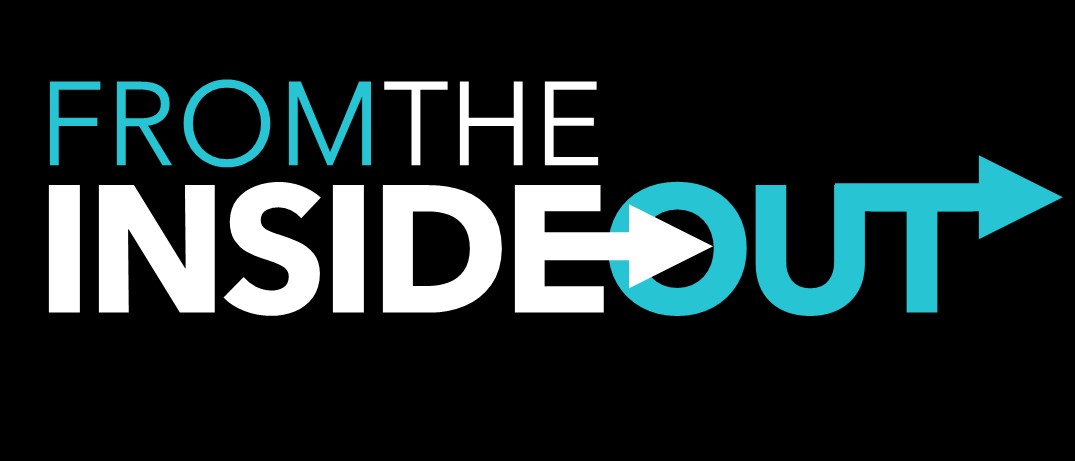 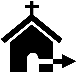 You’ll never do it, if you don’t _____ _____I hurried and did not delay to keep Your commandments (Psalm 119:60)Got to keep our _____________(Jesus speaking) “For God so loved the world, that He gave His only Son, so that everyone who believes in Him will not perish, but have eternal life. For God did not send the Son into the world to judge the world, but so that the world might be saved through Him.” (John 3:16-17) God promises _________________Let’s not become discouraged in doing good, for in due time we will reap, if we do not become weary (Gal 6:9)How we should __________Therefore, plead with the Lord of the harvest to send out workers into His harvest (Matt 9:38)That the God of our Lord Jesus Christ, the Father of glory, may give you a spirit of wisdom and of revelation in the knowledge of Him. I pray that the eyes of your heart may be enlightened, so that you will know what is the hope of His calling, what are the riches of the glory of His inheritance in the saints, and what is the boundless greatness of His power toward us who believe (Eph 1:17-19a)The kindness of God leads you to repentance (Rom 2:4b) We have a great _________________________Family Fall FUNFestPurposes1. To make it an EASY Invite2. To build community - Have Fun3. Positive experience with TAG4. See people come to JesusInstead, we were like young children among you. Just as a nursing mother cares for her children, so we cared for you. Because we loved you so much, we were delighted to share with you not only the gospel of God but our lives as well. (1Thes 2:7-8 NIV) 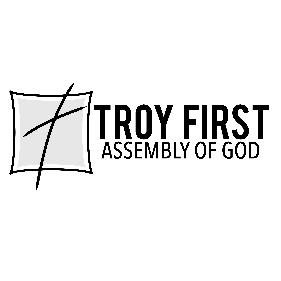 All scripture is from the New American Standard Version unless otherwise noted